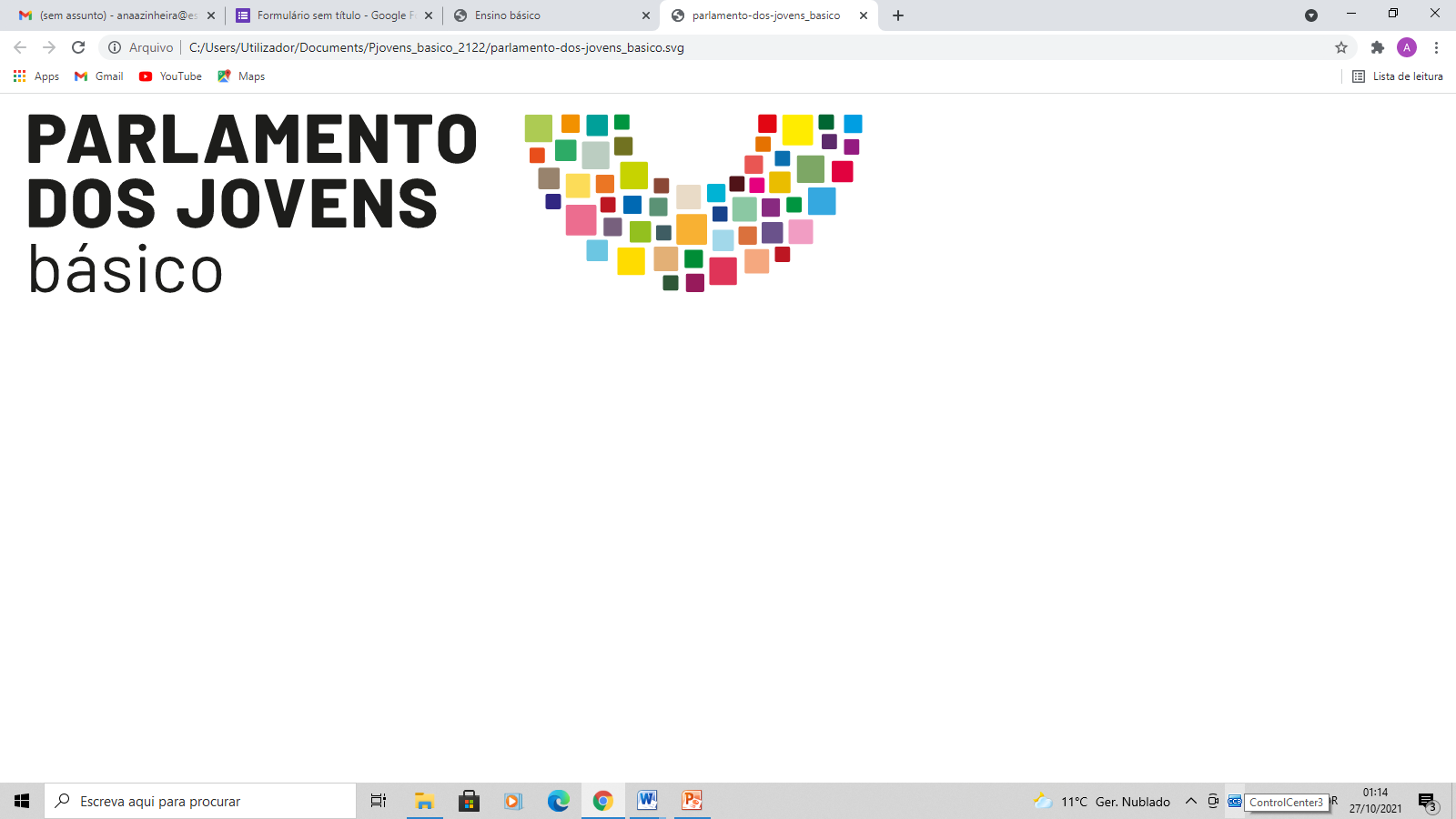 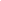 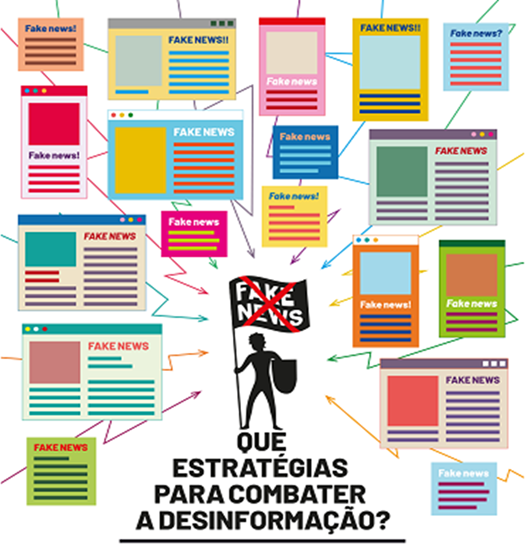 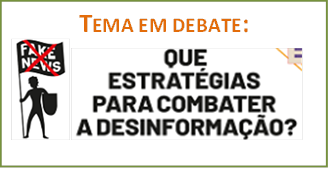 Inscrições – Lista (provisória)(10 alunos do básico – 5º ao 9º ano)Contactos do 1º candidato da listaTelemóvel: _______________   E-mail: ____________________________________________Data limite de entrega: 5 de novembro de 2021Professoras responsáveis:   Carlos Matos (EMR)      Ana Paula Azinheira (Economia)      Júlia Lopes (Inglês)OrdemNome:Ano/turma:12345678910